VistA Scheduling Enhancements (VSE)GUI Release 1.7.6.1 Release Notes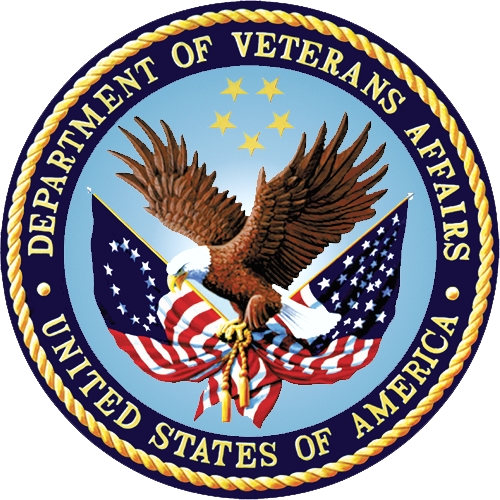 May 2021Version 2.0Department of Veterans AffairsRevision HistoryTable of Contents1.	Introduction	11.1.	Purpose	11.2.	Audience	12.	This Release	13.	Features and Functionality	13.1.	Enhancements Implemented	13.2.	Defects Corrected	24.	User Documentation	25.	Known Issues	2Table of TablesTable 1: Enhancements Implemented	1Table 2: Defects Corrected	2IntroductionDepartment of Veterans Affairs (VA) has a need to improve the efficiencies of the outpatient medical scheduling processes through improved visibility of information. VA has created a comprehensive scheduling solution to modernize the Veterans Health Information Systems and Technology Architecture (VistA) Scheduling (VS) product.PurposeThe purpose of this document is to provide a summary of the enhancements and defect corrections that make up VS Graphical User Interface (GUI) Release 1.7.6.1. The release software package is comprised of the following:VS GUI application 1.7.6.1VistA M patch SD*5.3*784AudienceThis document targets the administrators and users of the VistA Scheduling package.This ReleasePlease see Features and Functionality for a summary of the enhancements and defect corrections implemented with VS GUI Release 1.7.6.1 and VistA patch SD*5.3*784.Features and FunctionalityThe following subsections describe the features included in the VS GUI 1.7.6.1 package and VistA patch SD*5.3*784.Enhancements ImplementedTable 1 lists the enhancements included in VS GUI Release 1.7.6.1. The work item ID is the Jira issue number.Table 1: Enhancements ImplementedDefects CorrectedTable 2 lists the defect correction(s) included in this release. All correction(s) are complete and do not require workarounds to be effective.Table 2: Defects CorrectedUser DocumentationThe documentation distributed with VS GUI Release 1.7.6.1 is available for download from the VistA Documentation Library (VDL).Known IssuesAll known issues resolved by this release were documented in ServiceNow tickets and/or Jira issues as part of the ongoing, post-warranty, sustainment effort. Appropriate issues, workarounds, and step by step resolutions are documented in Knowledge Base articles and included in the searchable ServiceNow Knowledge Base hosted by the VA Enterprise Service Desk (ESD).DateVersionDescriptionAuthor05/26/20212.0Increment and enhancement update; re-sent for approvalLiberty ITS05/12/20211.1Input received; sent for approvalLiberty ITS05/11/20211.0Sent for reviewLiberty ITS05/10/20210.2Internal QALiberty ITS05/03/20210.1Baseline for VS GUI R1.7.6.1 and SD*5.3*784Liberty ITSWork Item IDSummary of EnhancementsVSE-448The Request Management (RM) Grid Resize CursorVSE-452Configure the behavior for RM Grid to load on start settingVSE-552Modify the RPC SDECRMG RMG code to allow for more than 200 recordsVSE-554Create a new version of SDEC ARGETVSE-555Create a new version of SDEC REQGETVSE-556Create a new version of SDEC RECGETVSE-835Use first 3 fields of the GUI version for checking against version in VistAWork Item IDSummary of Functional DefectsVSE-587Patient Search hot keys do not work